Obec Rádlo pořádá v sobotu 23.9.2017 autobusový zájezd.Trasa: 	Hrádek u Nechanic – Zámek a park    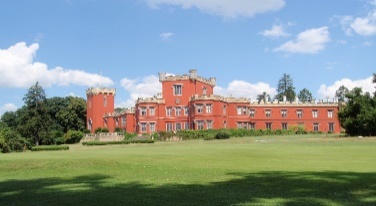  Kunětická Hora – Hrad a okolí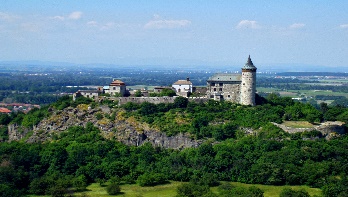  Les Království – Přehrada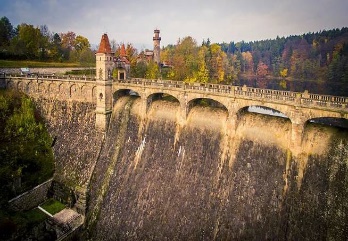 Prohlídky jednotlivých míst budou formou individuálního programu. Odjezd: 		 8:00 h autobusová zastávka U kostela			 8:02 h autobusová zastávka Na Rychtě	                                                                                                                                                                                            Návrat: 		 mezi 18.-19. hod.Cena dopravy: 100,- Kč dospělý, děti ZDARMAVstupy si každý účastník hradí sám.Přihlášení a bližší informace na Obecním úřadě PO,ST 8-12 13-17 h.Mimo úřední hodiny je nutné se domluvit na tel.: 734 839 868 (Iveta Vacková)